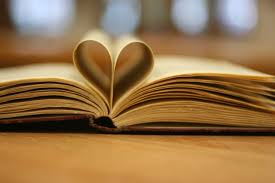 Ms. Kirklin CONTACTIn Home Learning Website:https://lakeridge.rentonschools.us/for-families/in-home-learningEmail: amanda.kirklin@rentonschools.usHello Families!I hope you are all well! I have missed seeing your leaners faces, hearing their brilliant ideas, learning from them, and most of all their laughter!  I am spending my time teaching and playing with my own kids.  I am excited to tell you ways that we can stay connected and keep learning!Visit Lakeridge’s website page and click the In-Home Learning Tab. There is a special education tab for you to click.  It will be updated weekly with a message from me and some activities to try.  I have tried to align activities to where your learner is at.  Therefore, please note the grade at the top of the page to ensure the activity is appropriate for your learner. There will be a weekly social emotional activity that all learners can do. I look forward to the continued learning! Please do not hesitate to reach out should you have any questions. Warm Regards,Amanda Kirklin 